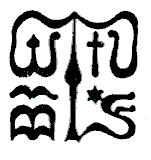 Wesley János Lelkészképző Főiskola szociális muinka szakTantárgy kódjaSMAK211SMAK211SMAK211Tantárgy elnevezéseSzociális munka elmélete 2.Szociális munka elmélete 2.Szociális munka elmélete 2.Tantárgy oktatójának neveUdvari KerstinBeosztása, tudományos fokozataPhDTantárgy óraszámanappali tagozaton 30 tanóra/ hétlevelező tagozaton 16 tanóra/félévnappali tagozaton 30 tanóra/ hétlevelező tagozaton 16 tanóra/félévnappali tagozaton 30 tanóra/ hétlevelező tagozaton 16 tanóra/félévTanóra típusaelőadáselőadáselőadásMeghirdetési időszaktavaszitavaszitavasziKreditszám2 kredit2 kredit2 kreditA tantárgy céljaA hallgatók ismerjék meg a szociális munka fő fogalmait, működési területeit, tevékenységi formáit és az ehhez szükséges tudások, eszközök, kompetenciák rendszerét és ezen keresztül alakuljon ki egy szakmai elköteleződés, szociális munkás identitás. Ismerjék meg és ismerjék fel a szakma önellentmondásait és váljanak képessé ezen ellentmondások feloldására a maguk számára. Ismerjék meg a szakma alapvető nyelvezetét és a szakma műveléséhez nélkülözhetetlen komplex gondolkodást.A hallgatók ismerjék meg a szociális munka fő fogalmait, működési területeit, tevékenységi formáit és az ehhez szükséges tudások, eszközök, kompetenciák rendszerét és ezen keresztül alakuljon ki egy szakmai elköteleződés, szociális munkás identitás. Ismerjék meg és ismerjék fel a szakma önellentmondásait és váljanak képessé ezen ellentmondások feloldására a maguk számára. Ismerjék meg a szakma alapvető nyelvezetét és a szakma műveléséhez nélkülözhetetlen komplex gondolkodást.A hallgatók ismerjék meg a szociális munka fő fogalmait, működési területeit, tevékenységi formáit és az ehhez szükséges tudások, eszközök, kompetenciák rendszerét és ezen keresztül alakuljon ki egy szakmai elköteleződés, szociális munkás identitás. Ismerjék meg és ismerjék fel a szakma önellentmondásait és váljanak képessé ezen ellentmondások feloldására a maguk számára. Ismerjék meg a szakma alapvető nyelvezetét és a szakma műveléséhez nélkülözhetetlen komplex gondolkodást.Szükséges előtanulmányok, feltételezett tudásanyagSMAK106SMAK106SMAK106Fejlesztendő kompetenciaterületektudásaIsmeri és érti a szociális munka szerepét, lényegét, funkcióit, komplexitását, multi, interdiszciplináris jellegét.Érti és átlátja a szociális munka jogi, társadalmi és ökológiai kontextusát, a szociális munkára vonatkozó közvitákat és jellemző, elterjedt véleményeket, a szociális munka alapvető elméleteit, modelljeit és folyamatait.képességeiKépes eligazodni a szociális terület mélyebb összefüggései, valamint a gyakorlat által felvetett konkrét társadalmi problémák és lehetséges megoldási módszerek, modellek között, és képes új szolgáltatások kialakításában közreműködni a megelőzés és a problémakezelés érdekében.Képes kritikus szemlélettel és reflektív módon megfogalmazni a társadalmi és szociális problémákat, a veszélyeztető tényezőket és a problémakezelés folyamatát.Autonóm módon képes felismerni szerepét és helyét a szociális munka közvetlen gyakorlatában, a különböző szinteken megvalósuló csapatmunkában.Tevékenységét a kritikai gondolkodáson alapuló, kiszámítható, következetes, autonóm munkavégzés, a saját tevékenységre vonatkozó reflexiók jellemzik.tudásaIsmeri és érti a szociális munka szerepét, lényegét, funkcióit, komplexitását, multi, interdiszciplináris jellegét.Érti és átlátja a szociális munka jogi, társadalmi és ökológiai kontextusát, a szociális munkára vonatkozó közvitákat és jellemző, elterjedt véleményeket, a szociális munka alapvető elméleteit, modelljeit és folyamatait.képességeiKépes eligazodni a szociális terület mélyebb összefüggései, valamint a gyakorlat által felvetett konkrét társadalmi problémák és lehetséges megoldási módszerek, modellek között, és képes új szolgáltatások kialakításában közreműködni a megelőzés és a problémakezelés érdekében.Képes kritikus szemlélettel és reflektív módon megfogalmazni a társadalmi és szociális problémákat, a veszélyeztető tényezőket és a problémakezelés folyamatát.Autonóm módon képes felismerni szerepét és helyét a szociális munka közvetlen gyakorlatában, a különböző szinteken megvalósuló csapatmunkában.Tevékenységét a kritikai gondolkodáson alapuló, kiszámítható, következetes, autonóm munkavégzés, a saját tevékenységre vonatkozó reflexiók jellemzik.tudásaIsmeri és érti a szociális munka szerepét, lényegét, funkcióit, komplexitását, multi, interdiszciplináris jellegét.Érti és átlátja a szociális munka jogi, társadalmi és ökológiai kontextusát, a szociális munkára vonatkozó közvitákat és jellemző, elterjedt véleményeket, a szociális munka alapvető elméleteit, modelljeit és folyamatait.képességeiKépes eligazodni a szociális terület mélyebb összefüggései, valamint a gyakorlat által felvetett konkrét társadalmi problémák és lehetséges megoldási módszerek, modellek között, és képes új szolgáltatások kialakításában közreműködni a megelőzés és a problémakezelés érdekében.Képes kritikus szemlélettel és reflektív módon megfogalmazni a társadalmi és szociális problémákat, a veszélyeztető tényezőket és a problémakezelés folyamatát.Autonóm módon képes felismerni szerepét és helyét a szociális munka közvetlen gyakorlatában, a különböző szinteken megvalósuló csapatmunkában.Tevékenységét a kritikai gondolkodáson alapuló, kiszámítható, következetes, autonóm munkavégzés, a saját tevékenységre vonatkozó reflexiók jellemzik.Tantárgyi leírásA szociális munka feladatai, célmeghatározása a definíció alapjánA szociális munka működésének keretfeltételei – az ebből fakadó kettős mandátumSzociális munka és tudomány – szociális munka elméletekSzociális munka és képzésA szociális munka gyakorlatamunkaterületekmunkavállalók, munkáltatókSzakmai elvek a szociális munkábanA szociális munka tevékenységi formáiA szociális munka eszközeiKompetenciák a szociális munkábanA szociális munkás személyiségeA szociális munka feladatai, célmeghatározása a definíció alapjánA szociális munka működésének keretfeltételei – az ebből fakadó kettős mandátumSzociális munka és tudomány – szociális munka elméletekSzociális munka és képzésA szociális munka gyakorlatamunkaterületekmunkavállalók, munkáltatókSzakmai elvek a szociális munkábanA szociális munka tevékenységi formáiA szociális munka eszközeiKompetenciák a szociális munkábanA szociális munkás személyiségeA szociális munka feladatai, célmeghatározása a definíció alapjánA szociális munka működésének keretfeltételei – az ebből fakadó kettős mandátumSzociális munka és tudomány – szociális munka elméletekSzociális munka és képzésA szociális munka gyakorlatamunkaterületekmunkavállalók, munkáltatókSzakmai elvek a szociális munkábanA szociális munka tevékenységi formáiA szociális munka eszközeiKompetenciák a szociális munkábanA szociális munkás személyiségeKötelező és ajánlott irodalomKötelező irodalom:C. W. Müller: Hogyan vált a segítségnyújtás hivatássá?1883-1945  T-Twins kiadó 1992.A szociális munka elmélete és gyakorlata 1. kötet Szerk: Hegyesi Gábor, Talyigás Katalin 4. kiadás Wesley János Kiadó Budapest 2006.Galuske, Michael: A szociális munka módszerei, L’Harmattan 2019.Lüssi, Peter: A rendszerszemléletű szociális munka gyakorlati tankönyve, Párbeszéd Alapítvány 2004.Udvari Kerstin által kiadott óravázlatAjánlott irodalom: C.W. Müller: Wie Helfen zum Beruf wurde Beltz, 1997.Engelek,Ernst: Theorie der Sozialen Arbeit, Lambertus 2002.Wendt, Wolf Rainer: Geschichte der sozialen Arbeit Enke 1990.Wendt, Peter-Ulrich: Lehrbuch Soziale Arbeit, Bletz Juventa 2018.Deller, Ulrich – Barke, Roland:  Soziale Arbeit, Verlag Barbara Budrich 2014.Erath, Peter – Balkow, Kerstin: Einführung in die Soziale Arbeit, Kohlhamme, 2016.Kötelező irodalom:C. W. Müller: Hogyan vált a segítségnyújtás hivatássá?1883-1945  T-Twins kiadó 1992.A szociális munka elmélete és gyakorlata 1. kötet Szerk: Hegyesi Gábor, Talyigás Katalin 4. kiadás Wesley János Kiadó Budapest 2006.Galuske, Michael: A szociális munka módszerei, L’Harmattan 2019.Lüssi, Peter: A rendszerszemléletű szociális munka gyakorlati tankönyve, Párbeszéd Alapítvány 2004.Udvari Kerstin által kiadott óravázlatAjánlott irodalom: C.W. Müller: Wie Helfen zum Beruf wurde Beltz, 1997.Engelek,Ernst: Theorie der Sozialen Arbeit, Lambertus 2002.Wendt, Wolf Rainer: Geschichte der sozialen Arbeit Enke 1990.Wendt, Peter-Ulrich: Lehrbuch Soziale Arbeit, Bletz Juventa 2018.Deller, Ulrich – Barke, Roland:  Soziale Arbeit, Verlag Barbara Budrich 2014.Erath, Peter – Balkow, Kerstin: Einführung in die Soziale Arbeit, Kohlhamme, 2016.Kötelező irodalom:C. W. Müller: Hogyan vált a segítségnyújtás hivatássá?1883-1945  T-Twins kiadó 1992.A szociális munka elmélete és gyakorlata 1. kötet Szerk: Hegyesi Gábor, Talyigás Katalin 4. kiadás Wesley János Kiadó Budapest 2006.Galuske, Michael: A szociális munka módszerei, L’Harmattan 2019.Lüssi, Peter: A rendszerszemléletű szociális munka gyakorlati tankönyve, Párbeszéd Alapítvány 2004.Udvari Kerstin által kiadott óravázlatAjánlott irodalom: C.W. Müller: Wie Helfen zum Beruf wurde Beltz, 1997.Engelek,Ernst: Theorie der Sozialen Arbeit, Lambertus 2002.Wendt, Wolf Rainer: Geschichte der sozialen Arbeit Enke 1990.Wendt, Peter-Ulrich: Lehrbuch Soziale Arbeit, Bletz Juventa 2018.Deller, Ulrich – Barke, Roland:  Soziale Arbeit, Verlag Barbara Budrich 2014.Erath, Peter – Balkow, Kerstin: Einführung in die Soziale Arbeit, Kohlhamme, 2016.Ismeretek ellenőrzésének módjaszóbeli vagy írásbeli vizsgaszóbeli vagy írásbeli vizsgaszóbeli vagy írásbeli vizsgaTantárgy tárgyi követelményeiprojektor, számítógépprojektor, számítógépprojektor, számítógép